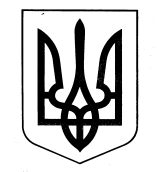 УКРАЇНАУПРАВЛІННЯ ОСВІТИІЗЮМСЬКОЇ МІСЬКОЇ РАДИХАРКІВСЬКОЇ ОБЛАСТІНАКАЗ27.08.2020											№ 283Відповідно до Положення про обласні щорічні спортивні змагання «Спорт протягом життя» серед учнів загальноосвітніх навчальних закладів Харківської області, затвердженого наказом директора Департаменту науки і освіти Харківської обласної державної адміністрації від 10 листопада 2014 року № 461, зареєстрованого в Головному управлінні юстиції у Харківській області 05 грудня 2014 року за № 16/1455 (зі змінами), керуючись статтею 6 Закону України «Про місцеві державні адміністрації» та з метою популяризації фізичної культури і спорту в місті, пропаганди здорового способу життя, відбору та підготовки учнів - спортсменів міста до зональних, обласних та Всеукраїнських змагань,НАКАЗУЮ:1.Організувати та провести міські щорічні спортивні змагання  «Спорт протягом життя» серед учнів ЗЗСО у 2020/2021 навчальному році» відповідно до календаря змагань (додаток 1).Протягом 2020/2021 навчального року2.Затвердити склад суддівської колегії міських щорічних спортивних змагань «Спорт протягом життя» серед учнів ЗЗСО (додаток 2).3. Головному спеціалісту відділу змісту та якості освіти (Філонова Н.О.):3.1. Здійснити організацію та проведення міських щорічних спортивних змагань  «Спорт протягом життя» серед учнів ЗЗСО у 2020/2021 навчальному році».Протягом 2020/2021 навчального року3.2. Надати організаційну допомогу закладам загальної середньої освіти щодо участі у міських етапах змагань. Протягом 2020/2021 навчального року3.3.Підвести підсумки проведення кожного етапу щорічних спортивних змагань  «Спорт протягом життя» серед учнів ЗЗСО.Протягом 3 днів після проведення змагань3.4. Звітувати  про проведення міських  етапів  щорічних спортивних змагань  «Спорт протягом життя» серед учнів ЗЗСО до Харківського обласного відділення (філії) комітету з фізичного виховання та спорту.Протягом 3 днів після проведення змагань3.5. Готувати інформацію про проведення та підсумки міських  етапів  щорічних спортивних змагань  «Спорт протягом життя» серед учнів ЗЗСО до сайту управління освіти.Протягом 3 днів після проведення змагань3.6. Забезпечити своєчасне подання заявок та участь команд-переможниць у міських щорічних спортивних змаганнях «Спорт протягом життя» серед учнів ЗЗСО у 2020/2021 навчальному році» в зональному та обласному етапах.Протягом 2020/2021 навчального року,відповідно до графіку проведення змагань3.7. Узагальнити підсумки участі команд ЗЗСО у міських етапах та участі в зональних та обласних етапах  щорічних спортивних змаганнях  «Спорт протягом життя» у 2020/2021 навчальному році»До 30.06.2021 4. Головним суддям міських етапів змагань (відповідно до видів змагань): 4.1.Здійснити організаційні заходи та підготувати необхідний пакет документів для проведення змагань.До початку змагань4.2.Призначити секретаря змагань із складу суддівської колегії.До початку змагань4.3.Організувати роботу суддівської колегії.В день змагань4.4. Надати протоколи проведення міських етапів змагань до управління освіти.Протягом 2 днів після проведення змагань5. Суддівським колегіям міських етапів змагань (відповідно до видів змагань): 5.1. Допускати до участі у змаганнях команди закладів загальної середньої освіти тільки при наявності пакета документів зазначених у  Положенні про обласні щорічні спортивні змагання «Спорт протягом життя» серед учнів загальноосвітніх навчальних закладів Харківської області.В день змагань6. Керівникам закладів загальної середньої освіти:6.1. Довести до відома вчителів фізичної культури календар міських щорічних спортивних змагань «Спорт протягом життя» серед учнів ЗЗСО у 2020/2021 навчальному році».До 01.09.2020 року6.2. Забезпечити участь команди школи у міських щорічних спортивних змаганнях «Спорт протягом життя» серед учнів ЗЗСО у 2020/2021 навчальному році»Протягом 2020/2021 навчального року,згідно з визначеними термінами6.3. Покласти відповідальність за підготовку команд для участі у міських етапах щорічних спортивних змагань  «Спорт протягом життя» серед учнів ЗЗСО у 2020/2021 навчальному році та безпеку учасників змагань під час перевезення та проведення змагань на вчителів фізичної культури.Відповідно до графіку змагань6.4. Взяти під особистий контроль оформлення документів для участі команди закладу в  міських щорічних спортивних змаганнях  «Спорт протягом життя» серед учнів  ЗЗСО у 2020/2021 навчальному році».Протягом 2020/2021 навчального року6.5. Забезпечити проведення та документальне оформлення необхідних інструктажів з питань безпеки життєдіяльності для учнів, учасників змагань.Не пізніше 1 дня до початку змагань6.6. Направити вчителів фізичної культури, які є членами суддівської колегії, для роботи під час проведення міських щорічних спортивних змагань  «Спорт протягом життя» серед учнів ЗЗСО у 2020/2021 навчальному році» (додаток 2).У день проведення змагань6.7. Забезпечити участь команд переможниць міських етапів змагань в зональних та обласних етапах.Відповідно до графіку проведення зональних та обласних етапів змагань7. Керівникам закладів загальної середньої освіти, на базі яких заплановано проведення змагань, (додаток 1) створити належні умови для проведення змагань та забезпечити присутність на змаганнях медичного працівника. У день проведення змагань 8. Контроль за виконанням даного наказу покласти на начальника відділу змісту та якості освіти управління освіти Васько Н.О.Начальник управління освіти 			Олексій БЕЗКОРОВАЙНИЙНаталія Філонова 0992688263Додаток 1до наказу управління освітиІзюмської міської ради Харківської областівід 27.08.2020 №283Календар міських щорічних спортивних змагань «Спорт протягом життя» серед учнів ЗЗСО Ізюмської міської ОТГ у 2020/2021 навчальному році».Додаток 2до наказу управління освітиІзюмської міської ради Харківської областівід 27.08.2020 № 283Склад суддівської колегії міських щорічних спортивних змагань  «Спорт протягом життя» серед учнів ЗЗСО Ізюмської міської ОТГ у 2020/2021 навчальному році».Про організацію та проведення міських щорічних спортивних змагань «Спорт протягом життя» серед учнів ЗЗСО у 2020/2021 навчальному році»№Вид змаганьУчасники змагань:вікова група; кількісний складкомандТерміни проведення змаганьМісце проведення змагань1Шкіряний м’ячВікова група 2007 р.н.;4+1 футболістів(юнаки та дівчата)Жовтень2020Стадіон «Крем`янець»,СК «Локомотив» 1Шкіряний м’ячВікова група 2008 р.н.,4+1 футболістів(юнаки та дівчата)Жовтень2020Стадіон «Крем`янець»,СК «Локомотив» 1Шкіряний м’ячВікова група 2009 р.н., 4+1 футболістів(юнаки та дівчата)Жовтень2020Стадіон «Крем`янець»,СК «Локомотив» 1Шкіряний м’ячВікова група 2010 р.н., 4+1 футболістів(юнаки та дівчата)Жовтень2020Стадіон «Крем`янець»,СК «Локомотив» 2Настільний теніс2 хлопця та 2 дівчини,вік учасників – 17 років і молодшеЖовтень 2020Спортивна зала Ізюмської гімназії №33Волейбол(хлопці, дівчата)Юнаки: 2004-2006 р.н., 2007 р.н.,  до 12 гравцівЛистопад2020ІЗОШ І-ІІІ ступенів №2, ІЗОШ І-ІІІ ступенів №5, ІЗОШ №10.3Волейбол(хлопці, дівчата)Дівчата: 2004-2006 р.н., 2007 р.н.,  до 12  гравцівЛистопад2020ІЗОШ І-ІІІ ступенів №2, ІЗОШ І-ІІІ ступенів №5, ІЗОШ №10.4 Футзал «Шкільна футзальна ліга України»Учні 5 класів (хлопці і дівчата) 10 гравців, які народились не раніше 1 січня 2009 року.Грудень2020ДЮСШ  ім. В.В. Ткаченка 5Шахи Біла тураГравці 2006 р.н. і молодше, не старше 14 років;3 юнаки, 1 дівчинаСічень2021Спортивна зала Ізюмської гімназії №36Баскетбол  (Шкільна баскетбольна ліга України 3x3) Юнаки: 2003р.н.,2006 р.н., 3 гравцяЛютий2021СК «Локомотив»6Баскетбол  (Шкільна баскетбольна ліга України 3x3) Дівчата: 2003р.н.,2006 р.н, 3 гравцяЛютий2021СК «Локомотив»7Фізкультурно-патріотичний фестиваль «Козацький гарт»14 осіб: учні 5-го класу – 1 юнак, 1 дівчина; 6-го класу – 2 юнаки, 2 дівчини; 7-го класу – 1 юнак, 1 дівчина; 8-го класу – 1 юнак, 1 дівчина; 9-го класу – 1 юнак, 1 дівчина; 10-го класу – 1 юнак, 1 дівчинаБерезень 2021ДЮСШ  ім. В.В. Ткаченка 8Старти надійУчні 7 класів; 14 учасників, з яких не менше 4 дівчат, або 4 хлопцівКвітень2021Спортивний майданчик ІЗОШ І-ІІІ ступенів №49Легкоатлетичне чотирьохборство 14-15 років: 2 юнаки, 2 дівчиниКвітень2021Спортивний майданчик ІЗОШ І-ІІІ ступенів №49Легкоатлетичне чотирьохборство 12-13 років: 2 юнаки, 2 дівчини Квітень2021Спортивний майданчик ІЗОШ І-ІІІ ступенів №4Вид змаганьТермін проведення Суддівська колегіяСуддівська колегіяВид змаганьТермін проведення Головний суддяСудді Шкіряний м’ячЖовтень 2020Крамаренко І.М., ІЗОШ І-ІІІ ступенів №12Денисенко С.Ю., Ізюмська гімназія №3, Удовченко Ю.В., КЗ «Кам`янський ліцей»,Барда О.О., ІЗОШ І-ІІІ ступенів №4Настільний тенісЖовтень 2020Терещенко А.І., ІЗОШ І-ІІІ ступенів №2Морока А.С., директор ЦДЮТ, Сінний Ф.О., КЗ «Кам`янський ліцей», Федорістов В.О., Ізюмська гімназія №3Волейбол(хлопці, дівчата)Листопад 2020Пивовар О.М., ІЗОШ І-ІІІ ступенів №12, Пивовар О.М., ІЗОШ І-ІІІ ступенів №5Мирошниченко І.А., ІЗОШ І-ІІІ ступенів №2, Живолуп О.М., ІЗОШ І-ІІІ ступенів №10 Футзал «Шкільна футзальна ліга України»Грудень2020Денисенко С.Ю., Ізюмська гімназія №3 Крамаренко І.М., ІЗОШ І-ІІІ ступенів №12, Удовченко Ю.В., КЗ «Кам`янський ліцей»Шахи Біла тураСічень2021Лєбєдєв М.С., керівник гуртка  ЦДЮТМорока А.С., директор ЦДЮТ,Сінний Ф.О., КЗ «Кам`янський ліцей»Баскетбол  (Шкільна баскетбольна ліга України 3x3) Лютий2021Пивовар О.М., ІЗОШ І-ІІІ ступенів №5,Мирошниченко І.А., ІЗОШ І-ІІІ ступенів №2Вродзинський М.О., ІЗОШ І-ІІІ ступенів №6,Колєснікова О.В. ІЗОШ І-ІІІ ступенів №10Фізкультурно-патріотичний фестиваль «Козацький гарт»Березень 2021Єгупова  О.О., ІЗОШ І-ІІІ ступенів №6Терещенко А.І, ІЗОШ І-ІІІ ступенів №2, Доннік С.С., ІЗОШ І-ІІІ ступенів №11, Волкова Н.В.,ІЗОШ І-ІІІ ступенів №5, Ткачук О.С., Ізюмської гімназії №3Старти надійКвітень2021Вродзинський М.О., ІЗОШ І-ІІІ ступенів №6Барда О.О., ІЗОШ І-ІІІ ступенів №4, Федористов В.О., Ізюмської гімназії №3,Соболєва Ю.В., Ізюмська гімназія №1,Терещенко А.І.., ІЗОШ І-ІІІ ступенів №2, Живолуп О.М., ІЗОШ І-ІІІ ступенів №10,Донник С.С., ІЗОШ І-ІІІ ступенів №11. Легкоатлетичне чотирьохборство Квітень2021Федористов В.О., Ізюмська гімназія №3Волкова Н.В., ІЗОШ І-ІІІ ступенів №5, Єгупова  О.О.., ІЗОШ І-ІІІ ступенів №6, Яковенко В.М., ІЗОШ І-ІІІ ступенів №11,Слєпічко А.В., ІЗОШ І-ІІІ ступенів №4